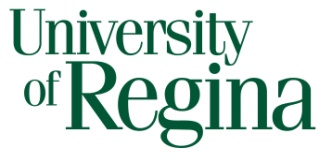 *Note, if your study is complete please fill out the study closure form rather than this form.Please type in your responses, print, and then send the original signed copy to our office or email to research.ethics@uregina.caDouble click on boxes to check.____________________________________			______________________________Signature of Principal Investigator				Date___________________________________			______________________________Signature of Student Investigator				Date1. Title:1. Title:1. Title:1. Title:1. Title:2. Bio #:  2. Bio #:  2. Bio #:  2. Bio #:  3: Protocol #: 4: Expiry Date: 4: Expiry Date: 4: Expiry Date: 4: Expiry Date: 5: Clinical Trial Registration Number (If applicable): 6. Contact Information:6. Contact Information:6. Contact Information:6. Contact Information:6. Contact Information:Name:Department:Phone Number, Email, Fax Number (Provide only if different from previously submitted information):Phone Number, Email, Fax Number (Provide only if different from previously submitted information):Principal Investigator:Contact Person:7. Sponsor/Funding Agency:7. Sponsor/Funding Agency:7. Sponsor/Funding Agency:7. Sponsor/Funding Agency:7. Sponsor/Funding Agency:8. Indicate whether delegated or full board review is required for this renewal.  Delegated Review (Please indicate which of the following apply)          Research involves no more than minimal risk          No research subjects have been enrolled in the study          Research remains open only for the long term follow up of participants          Remaining research is limited to data analysis Full Board Review:           Regulatory/Sponsor requirement [e.g. US Federal Agency (e.g. NIH) or some sponsoring organization (e.g. NCIC, COG)]           Other (please indicate): 8. Indicate whether delegated or full board review is required for this renewal.  Delegated Review (Please indicate which of the following apply)          Research involves no more than minimal risk          No research subjects have been enrolled in the study          Research remains open only for the long term follow up of participants          Remaining research is limited to data analysis Full Board Review:           Regulatory/Sponsor requirement [e.g. US Federal Agency (e.g. NIH) or some sponsoring organization (e.g. NCIC, COG)]           Other (please indicate): 8. Indicate whether delegated or full board review is required for this renewal.  Delegated Review (Please indicate which of the following apply)          Research involves no more than minimal risk          No research subjects have been enrolled in the study          Research remains open only for the long term follow up of participants          Remaining research is limited to data analysis Full Board Review:           Regulatory/Sponsor requirement [e.g. US Federal Agency (e.g. NIH) or some sponsoring organization (e.g. NCIC, COG)]           Other (please indicate): 8. Indicate whether delegated or full board review is required for this renewal.  Delegated Review (Please indicate which of the following apply)          Research involves no more than minimal risk          No research subjects have been enrolled in the study          Research remains open only for the long term follow up of participants          Remaining research is limited to data analysis Full Board Review:           Regulatory/Sponsor requirement [e.g. US Federal Agency (e.g. NIH) or some sponsoring organization (e.g. NCIC, COG)]           Other (please indicate): 8. Indicate whether delegated or full board review is required for this renewal.  Delegated Review (Please indicate which of the following apply)          Research involves no more than minimal risk          No research subjects have been enrolled in the study          Research remains open only for the long term follow up of participants          Remaining research is limited to data analysis Full Board Review:           Regulatory/Sponsor requirement [e.g. US Federal Agency (e.g. NIH) or some sponsoring organization (e.g. NCIC, COG)]           Other (please indicate): 9. Did the initial protocol require a “No Objection Letter” (NOL) from Health ?       Yes              NoIf Yes, please submit a copy of the original “NOL” if not already submitted.      Already submitted            Attached to renewal            9. Did the initial protocol require a “No Objection Letter” (NOL) from Health ?       Yes              NoIf Yes, please submit a copy of the original “NOL” if not already submitted.      Already submitted            Attached to renewal            9. Did the initial protocol require a “No Objection Letter” (NOL) from Health ?       Yes              NoIf Yes, please submit a copy of the original “NOL” if not already submitted.      Already submitted            Attached to renewal            9. Did the initial protocol require a “No Objection Letter” (NOL) from Health ?       Yes              NoIf Yes, please submit a copy of the original “NOL” if not already submitted.      Already submitted            Attached to renewal            9. Did the initial protocol require a “No Objection Letter” (NOL) from Health ?       Yes              NoIf Yes, please submit a copy of the original “NOL” if not already submitted.      Already submitted            Attached to renewal            10. Location where research will be conducted (if different from previously submitted information):10. Location where research will be conducted (if different from previously submitted information):10. Location where research will be conducted (if different from previously submitted information):10. Location where research will be conducted (if different from previously submitted information):10. Location where research will be conducted (if different from previously submitted information):11. Does this research involve another institution?    Yes             No11. Does this research involve another institution?    Yes             No11. Does this research involve another institution?    Yes             No11. Does this research involve another institution?    Yes             No11. Does this research involve another institution?    Yes             No12. Is there interim analysis by a data safety monitoring board (DMSB) or some monitoring committee?    Yes            NoHas there been a report from a DMSB or safety monitoring committee in the last year?       Yes              NoIf Yes, what was the outcome?    Continue study as planned              Modifications were suggested                                                             Close study temporarily                  Close study permanently12. Is there interim analysis by a data safety monitoring board (DMSB) or some monitoring committee?    Yes            NoHas there been a report from a DMSB or safety monitoring committee in the last year?       Yes              NoIf Yes, what was the outcome?    Continue study as planned              Modifications were suggested                                                             Close study temporarily                  Close study permanently12. Is there interim analysis by a data safety monitoring board (DMSB) or some monitoring committee?    Yes            NoHas there been a report from a DMSB or safety monitoring committee in the last year?       Yes              NoIf Yes, what was the outcome?    Continue study as planned              Modifications were suggested                                                             Close study temporarily                  Close study permanently12. Is there interim analysis by a data safety monitoring board (DMSB) or some monitoring committee?    Yes            NoHas there been a report from a DMSB or safety monitoring committee in the last year?       Yes              NoIf Yes, what was the outcome?    Continue study as planned              Modifications were suggested                                                             Close study temporarily                  Close study permanently12. Is there interim analysis by a data safety monitoring board (DMSB) or some monitoring committee?    Yes            NoHas there been a report from a DMSB or safety monitoring committee in the last year?       Yes              NoIf Yes, what was the outcome?    Continue study as planned              Modifications were suggested                                                             Close study temporarily                  Close study permanently13. Have there been any changes to the study (study design, changes in recruitment material, procedures, consent process,) that have not already been reviewed and approved by the Bio-REB?       Yes            NoIf Yes, please submit an amendment.13. Have there been any changes to the study (study design, changes in recruitment material, procedures, consent process,) that have not already been reviewed and approved by the Bio-REB?       Yes            NoIf Yes, please submit an amendment.13. Have there been any changes to the study (study design, changes in recruitment material, procedures, consent process,) that have not already been reviewed and approved by the Bio-REB?       Yes            NoIf Yes, please submit an amendment.13. Have there been any changes to the study (study design, changes in recruitment material, procedures, consent process,) that have not already been reviewed and approved by the Bio-REB?       Yes            NoIf Yes, please submit an amendment.13. Have there been any changes to the study (study design, changes in recruitment material, procedures, consent process,) that have not already been reviewed and approved by the Bio-REB?       Yes            NoIf Yes, please submit an amendment.14. Please indicate which version of the consent form(s) is(are) currently being used (date and/or version number).14. Please indicate which version of the consent form(s) is(are) currently being used (date and/or version number).14. Please indicate which version of the consent form(s) is(are) currently being used (date and/or version number).14. Please indicate which version of the consent form(s) is(are) currently being used (date and/or version number).14. Please indicate which version of the consent form(s) is(are) currently being used (date and/or version number).15. Have there been any changes in research personnel, such as principal investigator, sub-investigators, Clinical Research Assistants, residents or students?    Yes            NoIf Yes, please list the former/new personnel and position.15. Have there been any changes in research personnel, such as principal investigator, sub-investigators, Clinical Research Assistants, residents or students?    Yes            NoIf Yes, please list the former/new personnel and position.15. Have there been any changes in research personnel, such as principal investigator, sub-investigators, Clinical Research Assistants, residents or students?    Yes            NoIf Yes, please list the former/new personnel and position.15. Have there been any changes in research personnel, such as principal investigator, sub-investigators, Clinical Research Assistants, residents or students?    Yes            NoIf Yes, please list the former/new personnel and position.15. Have there been any changes in research personnel, such as principal investigator, sub-investigators, Clinical Research Assistants, residents or students?    Yes            NoIf Yes, please list the former/new personnel and position.16. What is the current status of the study? (Please mark all that apply)  Recruitment has not yet started.   Research participants are currently being recruited.  Recruitment is closed.  Recruitment is closed and data collection involving participants is on-going.        What was the original number of participants to be recruited? _______       How many participants have been screened? _______       How many participants were enrolled? _______       How many research participants are currently in the study and receiving treatment?  ________       Is there a significant change in anticipated enrollment? Is yes, please explain.       Yes              No  The data collection is complete except for long-term follow-up of participants.       How many participants are currently not receiving treatment but still in the follow-up stage of the study? ________  The data collection is complete, remaining research activities are limited to data analysis only.  The study is closed (Please complete the Biomedical REB Study Closure Form)16. What is the current status of the study? (Please mark all that apply)  Recruitment has not yet started.   Research participants are currently being recruited.  Recruitment is closed.  Recruitment is closed and data collection involving participants is on-going.        What was the original number of participants to be recruited? _______       How many participants have been screened? _______       How many participants were enrolled? _______       How many research participants are currently in the study and receiving treatment?  ________       Is there a significant change in anticipated enrollment? Is yes, please explain.       Yes              No  The data collection is complete except for long-term follow-up of participants.       How many participants are currently not receiving treatment but still in the follow-up stage of the study? ________  The data collection is complete, remaining research activities are limited to data analysis only.  The study is closed (Please complete the Biomedical REB Study Closure Form)16. What is the current status of the study? (Please mark all that apply)  Recruitment has not yet started.   Research participants are currently being recruited.  Recruitment is closed.  Recruitment is closed and data collection involving participants is on-going.        What was the original number of participants to be recruited? _______       How many participants have been screened? _______       How many participants were enrolled? _______       How many research participants are currently in the study and receiving treatment?  ________       Is there a significant change in anticipated enrollment? Is yes, please explain.       Yes              No  The data collection is complete except for long-term follow-up of participants.       How many participants are currently not receiving treatment but still in the follow-up stage of the study? ________  The data collection is complete, remaining research activities are limited to data analysis only.  The study is closed (Please complete the Biomedical REB Study Closure Form)16. What is the current status of the study? (Please mark all that apply)  Recruitment has not yet started.   Research participants are currently being recruited.  Recruitment is closed.  Recruitment is closed and data collection involving participants is on-going.        What was the original number of participants to be recruited? _______       How many participants have been screened? _______       How many participants were enrolled? _______       How many research participants are currently in the study and receiving treatment?  ________       Is there a significant change in anticipated enrollment? Is yes, please explain.       Yes              No  The data collection is complete except for long-term follow-up of participants.       How many participants are currently not receiving treatment but still in the follow-up stage of the study? ________  The data collection is complete, remaining research activities are limited to data analysis only.  The study is closed (Please complete the Biomedical REB Study Closure Form)16. What is the current status of the study? (Please mark all that apply)  Recruitment has not yet started.   Research participants are currently being recruited.  Recruitment is closed.  Recruitment is closed and data collection involving participants is on-going.        What was the original number of participants to be recruited? _______       How many participants have been screened? _______       How many participants were enrolled? _______       How many research participants are currently in the study and receiving treatment?  ________       Is there a significant change in anticipated enrollment? Is yes, please explain.       Yes              No  The data collection is complete except for long-term follow-up of participants.       How many participants are currently not receiving treatment but still in the follow-up stage of the study? ________  The data collection is complete, remaining research activities are limited to data analysis only.  The study is closed (Please complete the Biomedical REB Study Closure Form)17.  How many research participants have been withdrawn from or discontinued the study? ________ Please provide a reason for each withdrawal (if known):  Need for Other Treatment, number _____                                   Withdrawn Consent/Dropped Out, number: ______       Serious Adverse Event, number: ______                                       Other, number _____ (Specify reason, if known)17.  How many research participants have been withdrawn from or discontinued the study? ________ Please provide a reason for each withdrawal (if known):  Need for Other Treatment, number _____                                   Withdrawn Consent/Dropped Out, number: ______       Serious Adverse Event, number: ______                                       Other, number _____ (Specify reason, if known)17.  How many research participants have been withdrawn from or discontinued the study? ________ Please provide a reason for each withdrawal (if known):  Need for Other Treatment, number _____                                   Withdrawn Consent/Dropped Out, number: ______       Serious Adverse Event, number: ______                                       Other, number _____ (Specify reason, if known)17.  How many research participants have been withdrawn from or discontinued the study? ________ Please provide a reason for each withdrawal (if known):  Need for Other Treatment, number _____                                   Withdrawn Consent/Dropped Out, number: ______       Serious Adverse Event, number: ______                                       Other, number _____ (Specify reason, if known)17.  How many research participants have been withdrawn from or discontinued the study? ________ Please provide a reason for each withdrawal (if known):  Need for Other Treatment, number _____                                   Withdrawn Consent/Dropped Out, number: ______       Serious Adverse Event, number: ______                                       Other, number _____ (Specify reason, if known)18. Since receiving original ethics approval, have any ethical concerns arisen?     Yes              NoIf Yes, please describe concerns in detail.18. Since receiving original ethics approval, have any ethical concerns arisen?     Yes              NoIf Yes, please describe concerns in detail.18. Since receiving original ethics approval, have any ethical concerns arisen?     Yes              NoIf Yes, please describe concerns in detail.18. Since receiving original ethics approval, have any ethical concerns arisen?     Yes              NoIf Yes, please describe concerns in detail.18. Since receiving original ethics approval, have any ethical concerns arisen?     Yes              NoIf Yes, please describe concerns in detail.19. Have there been any serious adverse or unexpected events at this site?   No serious adverse events              Expected serious adverse events only              Unexpected serious adverse events  (Please attach a Serious Adverse Event Report for any unreported unexpected serious adverse events.)19. Have there been any serious adverse or unexpected events at this site?   No serious adverse events              Expected serious adverse events only              Unexpected serious adverse events  (Please attach a Serious Adverse Event Report for any unreported unexpected serious adverse events.)19. Have there been any serious adverse or unexpected events at this site?   No serious adverse events              Expected serious adverse events only              Unexpected serious adverse events  (Please attach a Serious Adverse Event Report for any unreported unexpected serious adverse events.)19. Have there been any serious adverse or unexpected events at this site?   No serious adverse events              Expected serious adverse events only              Unexpected serious adverse events  (Please attach a Serious Adverse Event Report for any unreported unexpected serious adverse events.)19. Have there been any serious adverse or unexpected events at this site?   No serious adverse events              Expected serious adverse events only              Unexpected serious adverse events  (Please attach a Serious Adverse Event Report for any unreported unexpected serious adverse events.)20. Were there major protocol deviations:    Yes              NoPlease attach a Protocol Deviation Report form for any unreported major protocol deviations.20. Were there major protocol deviations:    Yes              NoPlease attach a Protocol Deviation Report form for any unreported major protocol deviations.20. Were there major protocol deviations:    Yes              NoPlease attach a Protocol Deviation Report form for any unreported major protocol deviations.20. Were there major protocol deviations:    Yes              NoPlease attach a Protocol Deviation Report form for any unreported major protocol deviations.20. Were there major protocol deviations:    Yes              NoPlease attach a Protocol Deviation Report form for any unreported major protocol deviations.21. Have any findings, new information or study modifications changed the risk level of this study for current and future participants?     Yes              No If Yes, explain the changes made, how participants will be notified and whether or not participants will be re-consented or refer to approved or submitted protocol amendment.21. Have any findings, new information or study modifications changed the risk level of this study for current and future participants?     Yes              No If Yes, explain the changes made, how participants will be notified and whether or not participants will be re-consented or refer to approved or submitted protocol amendment.21. Have any findings, new information or study modifications changed the risk level of this study for current and future participants?     Yes              No If Yes, explain the changes made, how participants will be notified and whether or not participants will be re-consented or refer to approved or submitted protocol amendment.21. Have any findings, new information or study modifications changed the risk level of this study for current and future participants?     Yes              No If Yes, explain the changes made, how participants will be notified and whether or not participants will be re-consented or refer to approved or submitted protocol amendment.21. Have any findings, new information or study modifications changed the risk level of this study for current and future participants?     Yes              No If Yes, explain the changes made, how participants will be notified and whether or not participants will be re-consented or refer to approved or submitted protocol amendment.23. Provide a brief summary of study progress. 23. Provide a brief summary of study progress. 23. Provide a brief summary of study progress. 23. Provide a brief summary of study progress. 23. Provide a brief summary of study progress. 24. Indicate the expected closure date of this study.24. Indicate the expected closure date of this study.24. Indicate the expected closure date of this study.24. Indicate the expected closure date of this study.24. Indicate the expected closure date of this study.